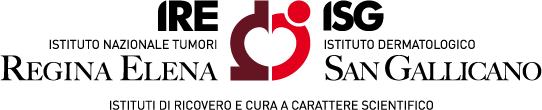 Allegato 3 (da allegare alla Documentazione Tecnica – Art. 4 del Capitolato)ATTESTAZIONE DI AVVENUTO SOPRALLUOGOSi   attesta   che   il   Sig. 	identificatomediante documento di riconoscimento 	(si allega alla presente copia del documento di riconoscimento in corso di validità) in qualità di:dell’impresa / ATI:   	 ha effettuato il sopralluogo in data odierna presso il reparto di Medicina Nucleare degli IFO ed ha preso visione dello stato dei luoghi, nonché degli apparati installati in cui la fornitura andrà ad integrarsi rendendosi perfettamente edotto delle circostanze generali e specifiche inerenti l’affidamento della fornitura in oggetto, ai fini della valutazione e quantificazione dell’offerta da presentare.Il presente attestato di sopralluogo completo in ogni sua parte è compilato a cura del concorrente e firmato in duplice copia.Il concorrente, così come indicato sopra, dichiara che le conoscenze acquisite sono soddisfacenti per la corretta valutazione e formulazione dell’offerta, sotto il profilo sia tecnico che economico.PROCEDURA APERTA PER LA FORNITURA DI N.2 SISTEMI PET/CT DIGITALI DA INSTALLARE PRESSOLA UOSD MEDICINA NUCLEARE DEGLI IFO IN SOSTITUZIONE DEI SISTEMI ATTUALMENTE PRESENTI.NOME E COGNOMEFIRMAPer l’Ente:Per la ditta: